İÇİNDEKİLEREtkinliğin Amacı ve Kapsamı	Etkinliği Gerçekleştireceğine Dair Resmi YazıKatılımcı Listesi veya KriterleriEtkinliğin ve Konaklamanın Yapılacağı Yer BilgisiAyrıntılı Etkinlik Programı ve BütçesiDeğişiklik Bildirim FormuÖnceden Yapılmış Etkinliklere İlişkin BilgiEtkinliği Destekleyen/Etkinlikte İşbirliği Yapılan Kuruluş BilgisiEKLEREK 1EK 2Etkinliğin Amaç ve KapsamıEtkinliği Gerçekleştireceğine Dair Resmi YazıKatılımcı Listesi veya KriterleriEtkinliğin ve Konaklamanın Yapılacağı Yer BilgisiEtkinlik Programı ve Bütçesi* Etkinlik programınıza sütun ekleyip silebilir, her bir şube için ayrı tablo hazırlayabilirsiniz. Günlük ders saati sayısını artırıp azaltabilir, ihtiyaca göre blok ders şeklinde yazabilirsiniz. Ücret Gideri Bütçe BilgileriDeğişiklik Bildirim Formu (Daha önce yapılan başvurunun bilimsel değerlendirme sonucunda reddedilmesi durumunda değerlendirme raporu doğrultusunda doldurulması gerekmektedir.)* İlk kez başvuran, başvurusu ön inceleme aşamasında reddedilen ya da desteklenen etkinliği için yeniden başvuranlar bu kısmı doldurmaları gerekmemektedir.ETKİNLİĞİN YÜRÜTÜCÜSÜ VE EĞİTİCİ KADROSUNUN YETERLİLİĞİ:Etkinliğin yürütücüsü ve eğitici kadrosunun yeterliliği ile ilgili olarak, panel raporunda belirtilen hususları belirtiniz.Etkinliğin yürütücüsü ve eğitici kadrosunun yeterliliği ile ilgili olarak, panel raporunda belirtilen hususlar doğrultusunda ne gibi değişiklik, düzeltme ya da ilavelerin yapıldığını maddeler halinde belirtiniz. ETKİNLİĞİN PLANLAMASININ YETERLİLİĞİ:Etkinliğin planlamasının yeterliliği ile ilgili olarak, panel raporunda belirtilen hususları belirtiniz.Etkinliğin planlamasının yeterliliği ile ilgili olarak, panel raporunda belirtilen hususlar doğrultusunda ne gibi değişiklik, düzeltme ya da ilavelerin yapıldığını maddeler halinde belirtiniz. ÖĞRETİM PROGRAMLARININ YETERLİLİĞİ: Öğretim programlarının yeterliliği ile ilgili olarak, panel raporunda belirtilen hususları belirtiniz.Öğretim programlarının yeterliliği ile ilgili olarak, panel raporunda belirtilen hususlar doğrultusunda ne gibi değişiklik, düzeltme ya da ilavelerin yapıldığını maddeler halinde belirtiniz.ETKİNLİĞİN YAYGIN ETKİSİ: Etkinliğin yaygın etkisi ile ilgili olarak, panel raporunda belirtilen hususları belirtiniz.Etkinliğin yaygın etkisi ile ilgili olarak, panel raporunda belirtilen hususlar doğrultusunda ne gibi değişiklik, düzeltme ya da ilavelerin yapıldığını maddeler halinde belirtiniz.Diğer değişiklikler: Panel raporunda belirtilen hususlar dışında veya diğer konularda yapılmış olan değişiklikler varsa, bunların neler olduğunu maddeler halinde belirtiniz. * İlgili yazım alanları gerektiği kadar uzatılabilir. * 2020 yılı öncesi dönemlerde başvurulmuşsa, kriterler başvurulan dönemin kriterleri olarak düzeltilmelidir.Önceden Yapılmış Etkinliklere İlişkin BilgiEtkinliği Destekleyen/Etkinlikte İşbirliği Yapılan Kuruluş BilgisiEk 1Ek 2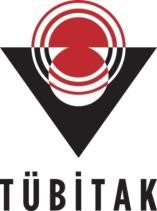 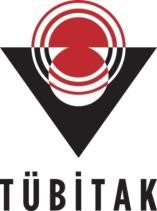 TÜBİTAK-BİDEB 2237 Bilimsel Eğitim Etkinliklerini Destekleme Programı ETKİNLİK BİLGİLERİ FORMU* Etkinlik yürütücüsünün başvuruya konu etkinliği gerçekleştireceğine dair resmi yazı alınması, (Üniversitelerde ve bağlı Hastane/Enstitülerde vb. Kuruluşlarda Rektör veya yetki verdiği Rektör Yardımcısı, Üniversitelere Bağlı Olmayan Araştırma Merkezlerinde/Enstitülerinde Merkez Başkanı/Enstitü Müdürü, Üniversitelere Bağlı Olmayan Hastanelerde Hastane Yöneticisi/ Başhekim veya yetki verdiği Başhekim Yardımcısı tarafından imzalanması gerekmektedir. Yazı içeriğinde etkinlik yürütücüsünün ve etkinliğin ismi açıkça belirtilmelidir)*İlgili yazıyı taratıp ya da fotoğrafını çekip buraya ekleyebilirsiniz.! Resmi yazı eklenmemiş başvurular ön incelemede elenecektir.Etkinliğe Tasarım, Mimarlık, Güzel Sanatlar ve İletişim Fakültelerinden akademisyenler başvurabilir. İnternet sitesi üzerinde oluşturulacak formdaki aşağıdaki maddeleri doldurarak alana ilgileri tespit edilip buna göre seçim yapılacaktır.Kişisel Motivasyon: Etkinliğe katılmak istemenizin ardında yatan kişisel motivasyonunuzu birkaç cümleyle açıklayın. (ilgi alanlarınızı, geleceğe yönelik hedeflerinizi ve öğrenme ihtiyacınızı belirtebilirsiniz)Etkinlikten Beklentiler: Etkinliğin size neler katacağını düşünüp, bu faydaları birkaç cümleyle açıklayın (örneğin, öğrenme fırsatları, teknik becerilerin geliştirilmesi, tasarım alanının geleceğini sorgulama, yapay zekanın katkısını inceleme vb.)Yapay Zeka Araçlarıyla İlgili Deneyimler: Varsa bu araçlarla ilgili deneyiminizi belirtin.Yenilikçi bir disiplini incelediğimizde, henüz standartlaşmış çerçevelerin olmadığı ve dolayısıyla değerlendirme kriterlerinin belirgin bir subjektif boyut taşıdığı görülmektedir. Bu bağlamda, yeni bir alanın karmaşıklığı ve çok yönlülüğü, değerlendirme sürecindeki subjektifliğin anlaşılabilir bir sonuç olarak ortaya çıkmasına neden olabilir. Bu durum, bu alandaki değerlendirmelerin katılımcıların deneyimleri, önceden kazandıkları bilgi birikimi ve kişisel tercihlerinden etkilenebileceği izlenimini vermektedir. Dolayısıyla, bu yeni disiplinin değerlendirilmesinde tarafsızlık hedefiyle subjektifliği en aza indirmek ve değerlendirmeyi bilim kurulunun görüşünü alarak ve bu konuda az da olsa var olan literatürü inceleyerek daha adil bir çerçeveye oturtmayı amaçlıyoruz.Özyeğin Üniversitesi Çekmeköy Kampüsü Nişantepe Mah. Orman Sok. 34794 Çekmeköy – İSTANBULAB4 – B317 MAC LAB sınıfı dersler sırasında kullanılacaktır.SAAT/GÜN1. GÜNSAAT/GÜN2. GÜN09:00 - 09:45
Ders Saati: 1DERS ADI: Açılış Dersi 1 : Tanışma & Yapay Zeka ve Çağdaş Tasarım İlşkisi09:00 - 09:45
Ders Saati: 1DERS ADI: YZ ile Mimari Storyboard Oluşturma 109:00 - 09:45
Ders Saati: 1DERS VERECEK ÖĞRETİM ÜYESİ: Dr. Öğr. Üyesi Kaan ÖZGÜN09:00 - 09:45
Ders Saati: 1DERS VERECEK ÖĞRETİM ÜYESİ: Arş. Gör. Gülbin Lekesiz09:00 - 09:45
Ders Saati: 1DERS KONUSU: Bu derste, yapay zekanın çağdaş tasarım pratiğine olan etkileri ve disiplinler arası etkileşimi ele alınacaktır. Yapay zeka teknolojilerinin tasarım süreçlerini nasıl optimize ettiği, tasarımın yaratıcı yönünü nasıl desteklediği ve tasarım alanında nasıl yeni olanaklar sunduğu incelenecektir. Katılımcılar, GPT-3 tabanlı konsept oluşturma, DALL-E ile yaratıcı görsel üretim gibi örnekleri üzerinden yapay zekanın tasarım süreçlerine nasıl entegre edilebileceğini öğreneceklerdir. Ayrıca, yapay zekanın tasarımın geleceğindeki rolü ve disiplinler arası işbirliği fırsatları üzerine tartışmalar yapılacaktır.09:00 - 09:45
Ders Saati: 1DERS KONUSU: Bu ders, yapay zeka teknolojilerinin mimari storyboard oluşturma süreçlerindeki rolünü ve etkilerini incelemeyi amaçlamaktadır. Yapay zeka araçları, mimari tasarım alanında yaratıcı fikirlerin hızlı ve etkili bir şekilde görselleştirilmesine yardımcı olabilir. Bu ders, katılımcılara yapay zeka destekli mimari storyboard oluşturmanın temel prensiplerini aktarmanın yanı sıra, katılımcıların bu teknolojileri kullanarak daha etkili ve görsel açıdan zengin tasarımlar oluşturmayı öğrenmelerini sağlayacaktır.09:00 - 09:45
Ders Saati: 1DETAYLI DERS İÇERİĞİ: Slayt 1: Giriş-TanışmaHoş geldiniz! Bugünkü dersimizde yapay zeka ve çağdaş tasarım arasındaki ilginç etkileşime odaklanacağız.Slayt 2: Yapay Zeka ve Tasarım İlişkisiYapay zeka teknolojileri ile tasarım arasındaki bağlantıları anlamak, çağdaş tasarımın geleceğini şekillendirmekte önemli bir rol oynuyor.Slayt 3: Tasarım Süreçlerinde Yapay ZekaYapay zeka nasıl tasarım süreçlerini optimize ediyor? Örnek olarak, GPT-3'ün tasarım konseptleri oluşturma yetenekleri nelerdir?Slayt 4: Yaratıcılığa DestekYapay zeka nasıl yaratıcılığı destekliyor? DALL-E gibi araçlarla nasıl görsel yenilikler ve tasarımlar elde edebiliriz?Slayt 5: Yeni Olanaklar ve İşbirliği FırsatlarıTasarımcılar olarak, yapay zekanın sunduğu yeni olanakları ve farklı disiplinler arası işbirliği fırsatlarını nasıl değerlendirebiliriz?Slayt 6: Pratik ÖrneklerŞimdi birlikte, yapay zekanın tasarım alanındaki etkilerini daha iyi anlamak için pratik örnekler inceleyelim.Slayt 7: Örnek 1 - Konsept OluşturmaGPT-3'ün metin tabanlı konsept oluşturma yeteneklerini gösteren bir demo sunumu yapalım.Slayt 8: Örnek 2 - Yaratıcı Görsel ÜretimDALL-E kullanarak yaratıcı görsel tasarım örneklerini inceleyelim.Slayt 9: TartışmaŞimdi, gördüğümüz örnekler üzerinden yapay zekanın tasarım alanında ne gibi zorluklar ve fırsatlar sunduğunu tartışalım.09:00 - 09:45
Ders Saati: 1DETAYLI DERS İÇERİĞİ: Mimari storyboardun önemi ve anlatım gücü.Yapay zekanın mimari tasarım sürecine entegrasyonunun avantajları ve zorlukları.Yapay zeka destekli mimari storyboard oluşturmanın temel bileşenleri.Yapay zeka araçları ve yazılımlarının mimari tasarım ve storyboard oluşturma süreçlerindekikullanımı.Mekan analizi ve kavram geliştirme aşamalarında yapay zekanın rolü.Görsel hikaye anlatımının mimari tasarım üzerindeki etkileri.Mimari fikirlerin hızlı prototipleme ve görselleştirme süreçlerinde yapay zeka teknolojilerininkullanımı.Katılımcıların, yapay zeka araçlarıyla mimari storyboard oluşturma projeleri ve örnekleri.Yapay zeka teknolojilerinin mimari anlatıların yaratıcılığını nasıl desteklediği.Mimari tasarım eğitiminde yapay zeka entegrasyonunun kullanıcılara sağlayabileceğiavantajlar.Katılımcıların kendi tasarım projelerinde yapay zeka destekli storyboard oluşturmabecerilerini geliştirmeleri.10:00 -10:45
Ders Saati: 1DERS ADI: Dijital Sanat Üretimlerinde Yapay Zeka Desteği10:00 -10:45
Ders Saati: 1DERS ADI: YZ ile Mimari Storyboard Oluşturma 210:00 -10:45
Ders Saati: 1DERS VERECEK ÖĞRETİM ÜYESİ: Dr. Öğr. Üyesi İrem Çoban10:00 -10:45
Ders Saati: 1DERS VERECEK ÖĞRETİM ÜYESİ: Arş. Gör. Can Müezzinoğlu10:00 -10:45
Ders Saati: 1DERS KONUSU: Bu derste, dijital sanatın farklı uygulama alanlarında yapay zekanın nasıl kullanıldığıincelenecek ve örnekler üzerinden tartışılacaktır. Dersin amacı, katılımcılara yapay zekayı bir destek aracıolarak kullanarak sanatsal üretimlerin nasıl zenginleştirilebileceğine dair bilgiler vermektir.10:00 -10:45
Ders Saati: 1DERS KONUSU: Bu ders, yapay zeka teknolojilerinin mimari storyboard oluşturma süreçlerindeki rolünü ve etkilerini incelemeyi amaçlamaktadır. Yapay zeka araçları, mimari tasarım alanında yaratıcı fikirlerin hızlı ve etkili bir şekilde görselleştirilmesine yardımcı olabilir. Bu ders, katılımcılara yapay zeka destekli mimari storyboard oluşturmanın temel prensiplerini aktarmanın yanı sıra, katılımcıların bu teknolojileri kullanarak daha etkili ve görsel açıdan zengin tasarımlar oluşturmayı öğrenmelerini sağlayacaktır.10:00 -10:45
Ders Saati: 1DETAYLI DERS İÇERİĞİ: Farklı uygulama alanlarından örneklerle dijital sanat nedir?Dijital Sanat üretiminde en çok kullanılan programlara eser örnekleriyle genel bir bakışYapay zeka ve dijital sanat ilişkisinin alt başlıklar ekseninde örnekler üzerinden incelenmesi vetartışılması1- Görüntü Estetiği2- Görsel Hikaye Anlatıcılığı3- Tasarım Dengesi4- Orjinallik10:00 -10:45
Ders Saati: 1DETAYLI DERS İÇERİĞİ: Mimari storyboardun önemi ve anlatım gücü.Yapay zekanın mimari tasarım sürecine entegrasyonunun avantajları ve zorlukları.Yapay zeka destekli mimari storyboard oluşturmanın temel bileşenleri.Yapay zeka araçları ve yazılımlarının mimari tasarım ve storyboard oluşturma süreçlerindekikullanımı.Mekan analizi ve kavram geliştirme aşamalarında yapay zekanın rolü.Görsel hikaye anlatımının mimari tasarım üzerindeki etkileri.Mimari fikirlerin hızlı prototipleme ve görselleştirme süreçlerinde yapay zeka teknolojilerininkullanımı.Katılımcıların, yapay zeka araçlarıyla mimari storyboard oluşturma projeleri ve örnekleri.Yapay zeka teknolojilerinin mimari anlatıların yaratıcılığını nasıl desteklediği.Mimari tasarım eğitiminde yapay zeka entegrasyonunun kullanıcılara sağlayabileceğiavantajlar.Katılımcıların kendi tasarım projelerinde yapay zeka destekli storyboard oluşturmabecerilerini geliştirmeleri.11:00 -11:45
Ders Saati: 1DERS ADI: Yapay Zeka Nasıl Görür?: Platform Seeing11:00 -11:45
Ders Saati: 1DERS ADI: Yapay Zekada Tasarımın Aidiyeti11:00 -11:45
Ders Saati: 1DERS VERECEK ÖĞRETİM ÜYESİ: Dr. Öğr. Üyesi Zeynep Merve UYGUN11:00 -11:45
Ders Saati: 1DERS VERECEK ÖĞRETİM ÜYESİ: Öğr. Gör. Dr. Atanur Andıç11:00 -11:45
Ders Saati: 1DERS KONUSU: Bu ders, yapay zeka sistemlerinin dünyayı nasıl algıladığına odaklanarak yapay zeka ve görme arasındaki ilişkiyi keşfetmek için tasarlanmıştır. Geleneksel görme süreçlerinden büyük ölçüde farklı olan yapay zeka 'görme biçimleri'nin temel özellikleri, yöntemleri ve uygulamaları incelenecektir.11:00 -11:45
Ders Saati: 1DERS KONUSU: Bu ders, yapay zeka tarafından tasarlanan çalışmaların yaratıcı aidiyetini anlamayı ve eleştirmeyi amaçlamaktadır. Bu ders, yapay zekayı aidiyetin kültürel söyleminde tartışarak dijital üretimde emeğin, ahlakın ve tasarımsal değerin önemini vurgulamaktadır. Bir çıktı olarak bu ders, yaratıcı tasarım yapma konusundaki uygulamalarda sanatçının ve yapay zekanın rolünü anlamanın bir yolunu sunar.11:00 -11:45
Ders Saati: 1DETAYLI DERS İÇERİĞİ: Bu derste, Platform Seeing kavramı üzerinden Midjourney, Dall E ve Stable Diffusion gibi platformların dünyayı nasıl gördüğüne dair tartışmalar ve egzersizler yapılacaktır.11:00 -11:45
Ders Saati: 1DETAYLI DERS İÇERİĞİ: 1.       Tasarımda aidiyet nedir?2.       McLuhan’dan günümüze tasarımda aidiyet sorunları3.       Tasarımda fikir ve üretim ikilemi4.       Yapay zekada üretim ağı5.       Yapay zeka ve dijital emek6.       Tasarımda değeri kim/ne belirler?7.       Tasarımda birlikteliğin önemi8.       Yapay zeka ve tasarımcı arasında nasıl bir ilişki kurulmalı?12:00 -12:45
Ders Saati: 1DERS ADI: Tasarım Araştırma Yöntemlerinde Yapay Zekanın Kullanımı12:00 -12:45
Ders Saati: 1DERS ADI: Yapay Zeka Destekli Film Üretimi: Dijital Dünyada Yaratıcılık 112:00 -12:45
Ders Saati: 1DERS VERECEK ÖĞRETİM ÜYESİ: Arş. Gör. Gizem Efendioğlu12:00 -12:45
Ders Saati: 1DERS VERECEK ÖĞRETİM ÜYESİ: Arş. Gör. Onur TURGUT12:00 -12:45
Ders Saati: 1DERS KONUSU: Bu ders, akademisyenlere bilimsel araştırmalarında kullanabilecekleri yapay zeka araçlarını tanıtmayı amaçlayan bir ders programını içermektedir. Ders, bilimsel araştırma süreçlerini iyileştirmek ve veri analizi konularında yapay zeka teknolojilerinin etkili bir şekilde kullanılmasını hedeflemektedir. Bu ders, gelişmekte olan yapay zeka araçlarını ve programlarını tanıtırken, bu araçların, araştırma yönteminin hangi aşamasında kullanılabileceğini ve aynı zamanda hangi araştırma yöntemini destekleyebileceği konularına odaklanmaktadır.12:00 -12:45
Ders Saati: 1DERS KONUSU: Bu ders, yapay zeka teknolojilerinin film üretimindeki rolünü ve tasarım süreçlerini nasıl etkilediğini ele alacaktır. Katılımcılar, yapay zeka araçlarının sinematografi, senaryo yazımı, görsel efektler ve kurgu gibi farklı alanlarda nasıl kullanılabileceğini öğreneceklerdir.12:00 -12:45
Ders Saati: 1DETAYLI DERS İÇERİĞİ: 1. Giriş ve Tanıtım:Dersin amacı ve hedefleri.Yapay zeka ile araştırma yöntemleri arasındaki ilişkinin açıklanması.2.Araştırma Yöntemleri Temelleri:Bilimsel araştırma sürecinin temel aşamaları.3.Araştırma Sürecine yardımcı yapay zeka araçları3.1.Literatür araştırmasına yardımcı yz araçları3.2.Bilgi haritaları oluşturmaya yardımcı araçlar3.3.Yazım hatalarını düzeltmeye veya yazıyı geliştirmeye yardımcı araçlar3.4.Alıntılamaya yardımcı yz araçları3.5.Dergi araştırmaya yardımcı araçlar4.Etik ve Güvenilirlik:4.1.Yapay zeka ile araştırma yaparken etik sorunlar.4.2.Sonuçların güvenilirliği ve doğrulama süreçleri.4.3.Örnek Uygulamalar12:00 -12:45
Ders Saati: 1DETAYLI DERS İÇERİĞİ: Giriş: Yapay zeka ve film üretimi arasındaki bağlantıların anlatımı.Yapay Zeka Destekli Senaryo Yazımı: Yapay zekanın senaryo oluşturma sürecine entegrasyonu.Otomatik Kurgu Oluşturma: Yapay zeka kullanarak film kurgusunun nasıl optimize edilebileceği.Görsel Efektlerde Yapay Zeka: Efektlerin daha hızlı ve etkili bir şekilde nasıl oluşturulabileceği.Yapay Zeka Destekli Oyuncu Seçimi: Rol dağıtımında yapay zekanın rolü ve etkisi14:00 -14:45
Ders Saati: 1DERS ADI: Yapay Zeka Tabanlı Peyzaj Tasarımı14:00 -14:45
Ders Saati: 1DERS ADI: Yapay Zeka Destekli Film Üretimi: Dijital Dünyada Yaratıcılık 214:00 -14:45
Ders Saati: 1DERS VERECEK ÖĞRETİM ÜYESİ: Dr. Öğr.Üyesi Kaan ÖZGÜN14:00 -14:45
Ders Saati: 1DERS VERECEK ÖĞRETİM ÜYESİ: Arş. Gör. Zeliha İnci ASAL14:00 -14:45
Ders Saati: 1DERS KONUSU: Bu ders, yapay zeka teknolojilerininpeyzaj tasarımına olan etkilerini incelerken, özelliklegörsel üreten yapay zeka uygulamalarının peyzajtasarımına nasıl entegre edilebileceğini ve tasarımsüreçlerinde nasıl kullanılabileceğini ele almaktadır.Katılımcılar, ders boyunca peyzaj tasarımında yapayzeka araçlarının potansiyelini ve kreatif çözümlerüretme kapasitesini anlayacaklardır.14:00 -14:45
Ders Saati: 1DERS KONUSU: Bu ders, yapay zeka teknolojilerinin film üretimindeki rolünü ve tasarım süreçlerini nasıl etkilediğini ele alacaktır. Katılımcılar, yapay zeka araçlarının sinematografi, senaryo yazımı, görsel efektler ve kurgu gibi farklı alanlarda nasıl kullanılabileceğini öğreneceklerdir.14:00 -14:45
Ders Saati: 1DETAYLI DERS İÇERİĞİ: Yapay zekateknolojilerinin tasarım pratiğindeki disiplinler arasıetkisi ve peyzaj tasarımına olan katkıları. Yapay zekaaraçlarının peyzaj tasarım süreçlerinde nasılkullanılabileceği ve tasarımın etkili bir şekilde nasıldesteklenebileceği. Peyzaj tasarımının temel prensiplerive yapay zeka ile bu prensiplerin nasılgüçlendirilebileceği. Yapay zeka destekli peyzajtasarımında kullanılan örnek araçlar: ChatGPT,Midjourney, Dall-E, Leonardo, Google Bard, Fireflygibi uygulamalar. Peyzaj tasarımının görsel anlatımınınyapay zeka ile nasıl desteklenebileceği ve görselmateryallerin etkili şekilde nasıl oluşturulabileceği.14:00 -14:45
Ders Saati: 1DETAYLI DERS İÇERİĞİ: Giriş: Yapay zeka ve film üretimi arasındaki bağlantıların anlatımı.Yapay Zeka Destekli Senaryo Yazımı: Yapay zekanın senaryo oluşturma sürecine entegrasyonu.Otomatik Kurgu Oluşturma: Yapay zeka kullanarak film kurgusunun nasıl optimize edilebileceği.Görsel Efektlerde Yapay Zeka: Efektlerin daha hızlı ve etkili bir şekilde nasıl oluşturulabileceği.Yapay Zeka Destekli Oyuncu Seçimi: Rol dağıtımında yapay zekanın rolü ve etkisi15:00 -15:45
Ders Saati: 1DERS ADI: Tasarımın Geleceği: Yapay Zeka ve Estetik15:00 -15:45
Ders Saati: 1DERS ADI: Yapay Zeka ve Yaratıcılık15:00 -15:45
Ders Saati: 1DERS VERECEK ÖĞRETİM ÜYESİ: Prof. Dr. Erkan Saka15:00 -15:45
Ders Saati: 1DERS VERECEK ÖĞRETİM ÜYESİ: Dr. Öğr. Üyesi Balca Arda – Görsel İletişim Tasarımı Bölümü, Kadir HasÜniversitesi15:00 -15:45
Ders Saati: 1DERS KONUSU: Bu ders, yapay zeka teknolojisinin estetik alanındaki uygulamalarını incelemektedir. Katılımcılar, yapay zeka destekli tasarımın günümüz sanat ve tasarım dünyasına nasıl etki ettiğini anlamak ve gelecekteki potansiyelini keşfetmek için teorik bilgi ve pratik beceriler kazanacaklar.15:00 -15:45
Ders Saati: 1DERS KONUSU: Ders, yapay zeka ile yaratıcılık tanımınındeğişimini estetik teorisi üzerinden tarihsel olarak irdeler.Katılımcılar, ders boyunca yaratıcılık tanımının pratiklerüzerinden gelişimini analiz ederek yapay zeka yaratıcılığının insan sonrası post-insan (posthuman) tahayyülü ile birleşimini sorgular.15:00 -15:45
Ders Saati: 1DETAYLI DERS İÇERİĞİ: Yapay Zeka ve Estetik: Tanımlar ve Temel KavramlarTarihsel Perspektif: Sanat ve Teknolojinin BuluşmasıSanatta Teknolojik İlerlemeler: Fotomontaj, Dijital Sanat ve Yapay ZekaÖnemli Yapay Zeka Destekli Sanat EserleriMakine Öğrenimi TemelleriMakine Öğrenimi ile Sanatın Buluşması: Stil Transferi ve Benzeri TekniklerDijital Sanat ve Yapay Zeka: Deneysel UygulamalarSanatçılar ve Yapay Zeka: İlham ve İşbirlikleri15:00 -15:45
Ders Saati: 1DETAYLI DERS İÇERİĞİ: Yapay zeka teknolojisininyaratıcılık tahayyülüne etkileri tartışmalarını sunar. Yapayzekanın otomasyon, yaratıcılığın ise özerklik ile birleştirilmesi yaratıcı endüstriler ve yaratıcı emek değeri üzerinde nasıl farklılıklar oluşturmaktadır sorgusunu teorik çerçeve bağlamında tanımlar.16:00 -16:45
Ders Saati: 1DERS ADI: Yapay Zeka Destekli Endüstriyel Ürün Tasarımı16:00 -16:45
Ders Saati: 1DERS ADI: Yapay Zeka Yardımıyla Mimari Kolaj Üretimi16:00 -16:45
Ders Saati: 1DERS VERECEK ÖĞRETİM ÜYESİ: Arş. Gör. Ulaş Tigin16:00 -16:45
Ders Saati: 1DERS VERECEK ÖĞRETİM ÜYESİ: Dr. Öğr. Üyesi Mehmet Emin Bayraktar16:00 -16:45
Ders Saati: 1DERS KONUSU: Bu ders, endüstriyel ürün tasarımı alanında yapay zeka teknolojilerinin kullanımını inceleyerek öğrencilere bu alandaki potansiyeli keşfetme imkanı sunmaktadır. Ders, dijital ürün eskizlerinin yapay zeka ile görselleştirilmesi, bu görsellerin 3 boyutlu modellemeye dönüştürülmesi ve dijital tasarım süreçlerinin verimliliğinin artırılmasına odaklanmaktadır.16:00 -16:45
Ders Saati: 1DERS KONUSU: Mimari kolaj üretimi sırasında çeşitli kaynaklardan elde edilen görseller bir uyum sağlayacak biçimde düzenlenir. Yapay zeka desteğini kullanarak bu süreç hızlandırılabilir, ayrıca tasarımcının geleneksel dijital yöntemlerle oluşturduğu ön çalışmalar ile yapay zeka modeli yönlendirilebilir. Bu sayede kolaj çalışmasında daha kontrollü bir süreç yürütülebilir.16:00 -16:45
Ders Saati: 1DETAYLI DERS İÇERİĞİ: Yapay Zeka'nın endüstriyel ürün tasarımına etkileriEndüstriyel tasarım süreçlerinde yapay zeka kullanımıEndüstriyel ürün konseptlerinin dijital eskizlerini yapay zeka araçları ile oluşturmaTasarım fikirlerini hızlı ve etkili bir şekilde görselleştirmeDijital eskizlerin 3 boyutlu modellemeye dönüştürülmesiÖrnek uygulamalar ve pratik egzersizler16:00 -16:45
Ders Saati: 1DETAYLI DERS İÇERİĞİ: - Mimari kolaj nedir? - Kolaj çalışmaları niçin önemlidir? - Mimari kolaj örnekleri ve teknikleri - Yapay zeka modellerinde imaj ile referans - Photoshop ile yapay zeka destekli mimari kolaj uygulaması - Diğer yapay zeka modellerindeki uygulamalar17:00 -17:45
Ders Saati: 1DERS ADI: YZ ile Kişiye Özel Mimari Konsept Geliştirme17:00 -17:45
Ders Saati: 1DERS ADI: Kapanış Dersi17:00 -17:45
Ders Saati: 1DERS VERECEK ÖĞRETİM ÜYESİ: Öğr. Gör. Fırat Ali Fırat17:00 -17:45
Ders Saati: 1DERS VERECEK ÖĞRETİM ÜYESİ: Öğr. Gör. Dr. Volkan Mengi17:00 -17:45
Ders Saati: 1DERS KONUSU: Bu ders, yapay zeka teknolojilerinin tasarım alanındaki etkilerini ve özellikle kişiye özel mimari konsept geliştirme süreçlerinde nasıl kullanılabileceğini ele alacaktır. Öğrenciler, yapay zekanın tasarım süreçlerine nasıl entegre edileceğini öğrenerek, kreatif ve yenilikçi çözümler üretme yeteneklerini geliştireceklerdir17:00 -17:45
Ders Saati: 1DERS KONUSU: Bu kapanış dersi, etkinlik boyunca sunulan 15 dersin özünü içeren, yapay zeka destekli tasarımın geleceğini ve bu alandaki eğitim yaklaşımlarını ele alacaktır. Katılımcılar, çağdaş tasarım pratiğinde yapay zeka teknolojilerinin nasıl disiplinler arası etkileşimler yarattığını ve tasarım alanına nasıl derin etkiler getirdiğini anlayacaklardır. Aynı zamanda, yapay zeka destekli tasarımın öğretim ve eğitim süreçlerine nasıl entegre edilebileceği konusunda rehberlik edilecektir.17:00 -17:45
Ders Saati: 1DETAYLI DERS İÇERİĞİ: Yapay Zeka ve Tasarım İlişkisi: Yapay zeka teknolojilerinin tasarım alanına olan etkileri ve disiplinler arası etkileşimi.Yapay Zeka Destekli Tasarım Araçları: ChatGPT, Midjourney, Dall-E, Leonardo gibi araçların tanıtımı ve kullanım alanları.Kişiye Özel Mimari Konsept Geliştirme: Yapay zeka kullanarak bireysel tercihler, ihtiyaçlar ve mekân faktörlerini göz önünde bulunduran mimari konseptlerin oluşturulması.Yapay Zeka Odaklı Tasarım Süreçleri: Yapay zeka destekli tasarımın aşamaları, veri analizi, modelleme, optimizasyon ve sonuçların değerlendirilmesi.17:00 -17:45
Ders Saati: 1DETAYLI DERS İÇERİĞİ: Katılımcılara etkinliğin ana hatlarına ve önceki derslerin özetine kısa bir bakış sunulması.Dersin amacının, yapay zeka destekli tasarımın önemini ve geleceğini anlatmak olduğunun vurgulanması.Yapay zeka ve tasarımın birleştiği noktaların, tasarım süreçlerine getirdiği yeniliklerin ve etkilerinin anlatılması.Yapay zekanın disiplinler arası etkileşimler yaratarak tasarım alanında nasıl bir dönüşüme yol açtığının açıklanması.Üniversite eğitiminde yapay zeka destekli tasarımın neden önemli olduğunun vurgulanması.Katılımcılara bu yaklaşımın öğrencilerin yeteneklerini ve analitik düşünme becerilerini nasıl geliştireceğinin açıklanması.Eğitimcilerin yapay zeka destekli tasarımı öğretirken kullanabileceği farklı yaklaşımların anlatılması.Yapay zeka destekli tasarımın gelecekteki eğitim projeleri ve işbirliklerinde nasıl daha etkili kullanılabileceğinin düşünülmesi.Katılımcıların sorularının cevaplanmasıToplam Ders Sayısı=8Toplam Ders Sayısı=8Toplam Ders Sayısı=8Toplam Ders Sayısı=8DERS ÜCRETLERİ (*)DERS ÜCRETLERİ (*)DERS ÜCRETLERİ (*)DERS ÜCRETLERİ (*)DERS ÜCRETLERİ (*)DERS ÜCRETLERİ (*)DERS ÜCRETLERİ (*)DERS ÜCRETLERİ (*)SIRA NODERS VEREN - SUNUM YAPAN ÖĞRETİM ÜYESİNİN ADI SOYADI.../.../20.. (Ders Saati= Teori+ Uygu.).../.../20.. (Ders Saati= Teori+ Uygu.).../.../20.. (Ders Saati= Teori+ Uygu.)TOPLAM DERS SAATİSAAT ÜCRETİ (Brüt)**TUTAR1Dr. Öğr. Üyesi Kaan Özgün0+22500,00 10002Dr. Öğr. Üyesi Zeynep Merve Uygun0+11500,005003Arş. Gör. Gizem EFENDİOĞLU0+11500,005004Arş. Gör. Can Müezzinoğlu0+11500,005005Arş. Gör. Gülbin Lekesiz0+11500,005006Öğr. Gör. Fırat Ali Fırat0+11500,005007Arş. Gör. Onur TURGUT0+11500,005008Arş. Gör. Zeliha İnci Asal0+11500,005009Öğr. Gör. Dr. Volkan Mengi0+11500,0050010Dr. Öğr. Üyesi Balca Arda0+11500,0050011Arş. Gör. Ulaş Tigin0+11500,0050012Dr. Öğr. Üyesi İrem Çoban0+11500,0050013Dr. Öğr. Üyesi Mehmet Emin Bayraktar0+11500,0050014Öğr. Gör. Dr. Atanur Andıç0+11500,0050015Prof. Dr. Erkan Saka0+11500,00 500TOPLAMTOPLAM88168000YARDIMCI PERSONEL ÜCRETLERİ (*)YARDIMCI PERSONEL ÜCRETLERİ (*)YARDIMCI PERSONEL ÜCRETLERİ (*)YARDIMCI PERSONEL ÜCRETLERİ (*)YARDIMCI PERSONEL ÜCRETLERİ (*)YARDIMCI PERSONEL ÜCRETLERİ (*)YARDIMCI PERSONEL ÜCRETLERİ (*)YARDIMCI PERSONEL ÜCRETLERİ (*)SIRA NOYARDIMCI PERSONELİN ADI SOYADI.../.../20.. .../.../20.. .../.../20.. TOPLAM GÜNGÜNLÜK ÜCRET (Brüt)**TUTAR10350,00 - 20350,00- 30350,00- 40350,00- TOPLAMTOPLAM- (*) Etkinlikte görev alıp ücret ödenenlerin tümü belirtilmelidir.(*) Etkinlikte görev alıp ücret ödenenlerin tümü belirtilmelidir.(*) Etkinlikte görev alıp ücret ödenenlerin tümü belirtilmelidir.(*) Etkinlikte görev alıp ücret ödenenlerin tümü belirtilmelidir.(*) Etkinlikte görev alıp ücret ödenenlerin tümü belirtilmelidir.(**) Ücretlere ilişkin brüt üst limitler; Ders Saat Ücreti 500 TL saat/kişi (Brüt), Yardımcı Personel Ücreti Günlük 350 TL gün/kişi (Brüt), Koordinatör Ücreti 5000 TL (Brüt).(**) Ücretlere ilişkin brüt üst limitler; Ders Saat Ücreti 500 TL saat/kişi (Brüt), Yardımcı Personel Ücreti Günlük 350 TL gün/kişi (Brüt), Koordinatör Ücreti 5000 TL (Brüt).(**) Ücretlere ilişkin brüt üst limitler; Ders Saat Ücreti 500 TL saat/kişi (Brüt), Yardımcı Personel Ücreti Günlük 350 TL gün/kişi (Brüt), Koordinatör Ücreti 5000 TL (Brüt).(**) Ücretlere ilişkin brüt üst limitler; Ders Saat Ücreti 500 TL saat/kişi (Brüt), Yardımcı Personel Ücreti Günlük 350 TL gün/kişi (Brüt), Koordinatör Ücreti 5000 TL (Brüt).(**) Ücretlere ilişkin brüt üst limitler; Ders Saat Ücreti 500 TL saat/kişi (Brüt), Yardımcı Personel Ücreti Günlük 350 TL gün/kişi (Brüt), Koordinatör Ücreti 5000 TL (Brüt).(**) Ücretlere ilişkin brüt üst limitler; Ders Saat Ücreti 500 TL saat/kişi (Brüt), Yardımcı Personel Ücreti Günlük 350 TL gün/kişi (Brüt), Koordinatör Ücreti 5000 TL (Brüt).(**) Ücretlere ilişkin brüt üst limitler; Ders Saat Ücreti 500 TL saat/kişi (Brüt), Yardımcı Personel Ücreti Günlük 350 TL gün/kişi (Brüt), Koordinatör Ücreti 5000 TL (Brüt).(**) Ücretlere ilişkin brüt üst limitler; Ders Saat Ücreti 500 TL saat/kişi (Brüt), Yardımcı Personel Ücreti Günlük 350 TL gün/kişi (Brüt), Koordinatör Ücreti 5000 TL (Brüt).(**) Ücretlere ilişkin brüt üst limitler; Ders Saat Ücreti 500 TL saat/kişi (Brüt), Yardımcı Personel Ücreti Günlük 350 TL gün/kişi (Brüt), Koordinatör Ücreti 5000 TL (Brüt).(**) Ücretlere ilişkin brüt üst limitler; Ders Saat Ücreti 500 TL saat/kişi (Brüt), Yardımcı Personel Ücreti Günlük 350 TL gün/kişi (Brüt), Koordinatör Ücreti 5000 TL (Brüt).(**) Ücretlere ilişkin brüt üst limitler; Ders Saat Ücreti 500 TL saat/kişi (Brüt), Yardımcı Personel Ücreti Günlük 350 TL gün/kişi (Brüt), Koordinatör Ücreti 5000 TL (Brüt).(**) Ücretlere ilişkin brüt üst limitler; Ders Saat Ücreti 500 TL saat/kişi (Brüt), Yardımcı Personel Ücreti Günlük 350 TL gün/kişi (Brüt), Koordinatör Ücreti 5000 TL (Brüt).(**) Ücretlere ilişkin brüt üst limitler; Ders Saat Ücreti 500 TL saat/kişi (Brüt), Yardımcı Personel Ücreti Günlük 350 TL gün/kişi (Brüt), Koordinatör Ücreti 5000 TL (Brüt).(**) Ücretlere ilişkin brüt üst limitler; Ders Saat Ücreti 500 TL saat/kişi (Brüt), Yardımcı Personel Ücreti Günlük 350 TL gün/kişi (Brüt), Koordinatör Ücreti 5000 TL (Brüt).(**) Ücretlere ilişkin brüt üst limitler; Ders Saat Ücreti 500 TL saat/kişi (Brüt), Yardımcı Personel Ücreti Günlük 350 TL gün/kişi (Brüt), Koordinatör Ücreti 5000 TL (Brüt).(**) Ücretlere ilişkin brüt üst limitler; Ders Saat Ücreti 500 TL saat/kişi (Brüt), Yardımcı Personel Ücreti Günlük 350 TL gün/kişi (Brüt), Koordinatör Ücreti 5000 TL (Brüt).TOPLAM DERS ÜCRETİ (Brüt)(**)TOPLAM DERS ÜCRETİ (Brüt)(**)TOPLAM YARDIMCI PERSONEL ÜCRETİ (Brüt)(**)TOPLAM YARDIMCI PERSONEL ÜCRETİ (Brüt)(**)TOPLAM YARDIMCI PERSONEL ÜCRETİ (Brüt)(**)KOORDİNATÖR ÜCRETİ (Brüt)(**)KOORDİNATÖR ÜCRETİ (Brüt)(**)KOORDİNATÖR ÜCRETİ (Brüt)(**)80008000***5000500050001300013000130001300013000130001300013000TOPLAMTOPLAMTOPLAMTOPLAMTOPLAMTOPLAMTOPLAMTOPLAMÖnerilen Etkinlik Önerisinin Başlığı (öncekinden farklı ise):Daha Önce Sunulan Etkinlik Önerisinin Başlığı:Daha Önce Sunulan Araştırma Önerisinin Önerildiği Yıl ve Dönem:2020 2021  2022  2023 2024 2025  2026  1. Dönem 2. Dönem 3. Dönem 4. Dönem * Varsa daha önceki yıllardaki (etkinlik yürütücüsünün gerçekleştirmiş olduğu) benzer etkinliklerin listesini yazınız.Etkinlik yürütücüsü Dr Kaan Özgün’ün gerçekleştirmiş olduğu, sunum yaptığı ve katılım gösterdiği etkinlerden bazıları aşağıda listelenmiştir. Etkinlik Haber Türü : UlusalBilgi Üniversitesi mimarlık öğrencilerine 50'ye yakın katılımcıya peyzaj ve ekolojik kentleşmeyle ilgili webinar verildi.28 Nisan 2020Etkinlik Haber Türü : UluslararasıCRCWSC Urban cooling Workshop Brisbane, AustraliaKentte ısı adalarına yönelik tasarım çözümleri çalıştayında katılımcı. 23 Ekim 2017Etkinlik Haber Türü : UluslararasıAvusturalya Peyzaj Mimarlığı Ensitüsüne Yeşil-altyapı üzerine mülakat verildi. Mülakat enstitünün resmi dijital platformu foreground’da yayınlandı https://www.foreground.com.au/planning-policy/drought-flood-forgotten-development-vision-15-kilometre-stretch-brisbane-waterway/22 Aralık 2016Etkinlik Haber Türü : UluslararasıSouth Bank Brisbane hakkında fikir geliştirme çalıştayında sunum ve düzenleme. Çalıştay sonucu bir rapora dönüştürüldü. https://watersensitivecities.org.au/wp-content/uploads/2017/01/IdeasForSouthbankCRCWSCFinal.pdf20 Eylül 2016 Önerilen 2237 projesinde görev alan diğer eğitmenlerin de konu hakkında deneyimlerini gösteren etkinlikler de aşağıda listelenmiştir:Dr. Öğr. Üyesi Balca ArdaEtkinlik Haber Türü : UlusalInvited Public Talk: “Artificial Intelligence, Art and Life”. Dünyayı Anlama Rehberi (D.A.R). Tefrik Communication Consultancy. Halka açık davetli konuşması: "Yapay Zeka, Sanat ve Hayat". Dünyayı Anlama Rehberi (D.A.R). Tefrik İletişim Danışmanlığı.Arş. Gör. Can Müezzinoğlu &  Arş. Gör. Gülbin Lekesiz Etkinlik Haber Türü : UlusalÖzyeğin Üniversitesi mimarlık öğrencileriyle yapay zeka desteğiyle mekan üretimine yönelik on günlük bir atölye yürütüldü. 3-14 Temmuz 2023Öğr. Gör. Fırat Ali FıratEtkinlik Haber Türü : UlusalÖzyeğin Üniversitesi mimarlık öğrencileriyle space syntax ve yapılı çevre verileriyle hem saha hem okul ortamında kentsel analiz yapmaya yönelik on günlük bir atölye yürütüldü. 3-14 Temmuz 2023Dr. Öğr. Üyesi Zeynep Merve Uygun, Arş. Gör. Onur TURGUT, Arş. Gör. Zeliha İnci ASALEtkinlik Haber Türü : UluslararasıIPCC 2023Disiplinlerarası Doktora İletişim Konferansı’nda “AI Whispering: The Reproduction and Representation of Famous Paintings via, ChatGPT, Midjourney, Dall-E, and Stable Diffusion” isimli bildiri 27 Mayıs 2023 tarihinde sunulmuştur.Etkinlik Haber Türü : UluslararasıIUAESCommission of Anthropology of the Middle East Institut Français d’Ếtudes Anatoliennes (IFEA) Konferası'nda “AIs on Women: The Reproduction and Representation of Famous Paintings via, ChatGPT, Midjourney, Dall-E, and Stable Diffusion” isimli bildiri 6 Eylül 2023 tarihinde sunulacaktırArş. Gör. Ulaş Tigin & Arş. Gör. Zafer ÖzcanEtkinlik Haber Türü : Ulusal32. Endüstriyel Tasarım Akademik Tasarım Konseyinde ""Yapay Zeka ve Tasarım Süreçleri"" başlıklı sunum yapıldı"Arş. Gör. Ulaş Tigin & Arş. Gör. Tuğba TokEtkinlik Haber Türü : Uluslararası15. 4T Tasarım ve Tasarım Tarihi Sempozyumunda "How Artificial Intelligence Translate Design Culture of Everyday Objects: Case Study of Turkish Coffee Machine" başlıklı bildiri sunulacaktır.12-14 Ekim 2023Öğr. Gör. Dr. Volkan MengiEtkinlik Haber Türü : Ulusal"Üretici Yapay Zeka ile Dönüştürücü Eğitim" Panelinde konuşmacı, Özyeğin Üniversitesi, 4 Mayıs 2023* Düzenlenecek etkinlik için başka bir kuruluştan destek alınıp alınmadığı, alınıyorsa desteğin türünü (konaklama yeri, laboratuvar olanakları vb.) belirten bilgi/belge girilmelidir.* Varsa etkinliğin organizasyonunda işbirliği yapılan kurum ve kuruluşların listesi ve işbirliği kapsamı belirtilmelidir.